Exercise                                              Shopping                                             A2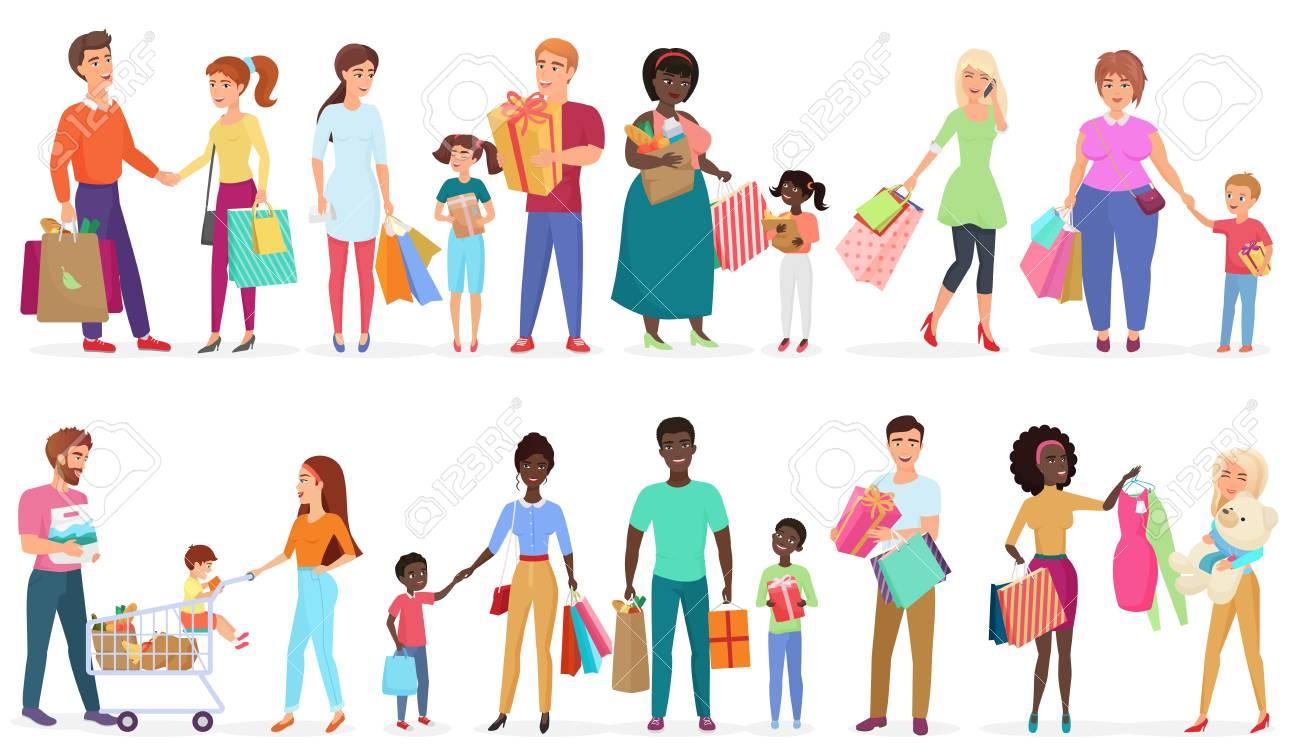 When you go shopping, what can you buy from the following shops? Write only one word:e.g.        Dairy shop                                           milkSupermarket                                   -------------Bookstore                                        -------------Bakery                                              -------------Sweet  shop                                     -------------Sports shop                                      -------------                                             RUBRICS   Task Achievement -      Two points for each acceptable  answer given                                  (10 Marks)Excellent: 8-10        🙂👏Very Good: 5-7        🙂Satisfactory: 2-4       😐Unsatisfactory: 0-2   ️Language (Spelling) -            Two points for each correctly spelled answer given                   (10 Marks)Excellent: 8-10           🙂👏Very Good: 5-7           🙂Satisfactory: 2-4          😐Unsatisfactory: 0-2      ️Key Accept any of the following answers Any type of fruit-vegetable- food Books, magazines, pens, pencils, maps, cards , school bags Bread, biscuits, cookies, sweets, cakesSweets, cakes, cookies, biscuits, birthday cakes, Trainers, sneakers, t-shirts, balls, track-suits Name: ____________________________    Surname: ____________________________    Nber: ____   Grade/Class: _____Name: ____________________________    Surname: ____________________________    Nber: ____   Grade/Class: _____Name: ____________________________    Surname: ____________________________    Nber: ____   Grade/Class: _____Assessment: _____________________________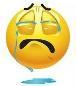 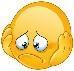 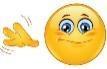 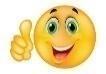 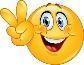 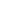 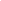 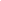 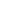 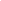 Date: ___________________________________________________    Date: ___________________________________________________    Assessment: _____________________________Teacher’s signature:___________________________Parent’s signature:___________________________